Purpose of tracking and monitoringThis resource can be used to support professional dialogue within your establishment.The benefits of tracking and monitoring can be classified into the following five main themes:Identify gaps in learning and achievementEvaluate learning, teaching and assessmentCommunicate achievement, progress and attainmentSet personal learner goalsIdentify trends and patterns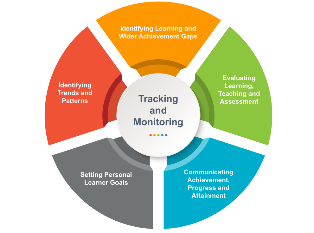 The benefits for all stakeholders are outlined below, aligned to each of these five main themes. Learners Tracking and monitoring can help you:Identify areas in your learning that you find challengingEnsure you have opportunities for wider achievement Take part in discussions about your learning experiences Become involved in planning and evaluating your learningKnow how well you are doing in different areas of the curriculumSet realistic and achievable targets for yourself See the progress you are makingUnderstand your areas of strength areas for development and those that require improvement Parents and CarersTracking and monitoring supports informed communication with parents and carers. It can provide information about how you can support your child and:Reflect on your child's learning experienceBe involved in planning and evaluating your child's learningEngage and support your child on their learner journeyUnderstand your child's next steps, goals and targetsIdentify trends and patterns in your child’s learning and progress over timePractitionersTracking and monitoring can help you to:Identify areas of challenge, areas for targeted support and timeous interventionsEvaluate the effectiveness of the learning, teaching and assessment approaches and resources being usedtarget learner conversations that celebrate success and identify manageable, achievable next steps, goals and targets Reflect on current progressSet improvement goals and targets and plan for the systematic measuring of progress against theseIdentify trends and patterns and consider strengths and areas for improvementSenior Leadership TeamsTracking and monitoring can help:Have an overview of learner progress- whole school, groups and cohorts and individualsIdentify the need for support or intervention. Inform professional dialogue and reflection on effective pedagogyPlan for improvement in learning, teaching and assessment to better support needsProvide high level reporting on progressReflect on current progress, set improvement steps/goals/targets and plan for the systematic measuring of progress against theseAnalyse trends and patterns for a ‘closer look’Local AuthorityTracking and monitoring can help:Analyse attainment and achievement data, informing areas of strength and developmentAnalyse areas of strength and development in learning, teaching and assessment, enabling strategic improvement planningHigh level reporting at key points throughout the yearSetting high level targets e.g. stretch aimsEvaluation of data at school, LA and national level, to support high level reporting and enable planning for improvement